Western Regional Partnership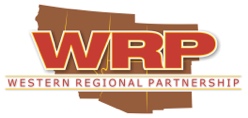 December 16, 2017 through January 22, 2018 UpdateWRP compiles and sends regular updates on agency efforts relevant to the WRP Mission.  This includes publicly available information from WRP Partners and agency news releases, etc. to assist to create greater awareness of current WRP Partner actions.  If you have any updates you would like to share, please email that information to amyduffy@westernregionalpartnership.org.   In this edition of WRP Monthly updates:WRP UpdatesWRP March 2017 WebinarFriday, March 9th WRP Energy Committee webinar on the Section 368 Regional Review Project. This webinar will run from 11 am to 12 noon Pacific.  The Bureau of Land Management (BLM) and the U.S. Forest Service (USFS) released Region 2 and 3 corridor abstracts, available on the Regions 2 and 3 Regional Review page, and are requesting input through February 25, 2018.  For more information please see: the Regional Reviews page and the Section 368 Mapping ToolEnergyFederal Updates Presidential Executive Order on a Federal Strategy to Ensure Secure and Reliable Supplies of Critical MineralsDOI Update:President Donald J. Trump Signs Executive Order To Break Nation's Dependence On Foreign Minerals and Strengthen Our National Security DOI, led by the U.S. Geological Survey, released a report that examined 23 minerals that are needed for manufacturing everything from batteries and computer chips to equipment used by our military.Section 368 Webinar on Region 2 and 3: January 24, 2018, at 11 am MST. BLM, U.S. Forest Service, and DOE are hosting a webinar regarding Region 2 and 3 energy corridor abstracts. Additional information: http://corridoreis.anl.gov. Call-in Number: 1-888-850-4523; Passcode: 242705# URL: https://anl.adobeconnect.com/corridors_jan24/event/registration.htmlSecretary Zinke Announces Plan For Unleashing America's Offshore Oil and Gas Potential The Draft Proposed Program (DPP) includes 47 potential lease sales in 25 of the 26 planning areas. This is the largest number of lease sales ever proposed for the National OCS Program’s 5-year lease schedule.Secretary Zinke Signs Order to Begin Process of Creating First Ever National Survey of Critical Minerals … directing the initial steps to producing the first nationwide geological and topographical survey of the US in modern history. BLM in Nevada working on geothermal as part of Dixie Meadows restoration work ….This included the Dixie Meadows mitigation project that involves renewable energy and the 20 MW geothermal plant at Tungsten Mountain. Planned projects also include forge of observation for research and geothermal energy at the Naval Air Station Fallon and other potential local sites. EPA advance notice of proposed rulemaking (ANPRM) to solicit public comments as the agency considers a Clean Power Plan replacement rule published in the Federal Register. The EPA fact sheet on the ANPRM is here. Comments are due by February 26, 2018. DOE Update:Nearly half of utility-scale capacity installed in 2017 came from renewablesAlmost all power plants that retired in the past decade were powered by fossil fuelsDr. Linda Capuano begins as new EIA Administrator State UpdatesGovernors Press for Exemptions From Expanded Offshore Drilling California to go it alone on electric reliability, but may try to lure other Western states to join it. In a move further fragmenting the Western power sector, the California grid operator last week announced it would become its own reliability coordinator, leaving the 14-state regional system.California Wildfires Prompt Tougher Rules for Utilities. Public Utilities Commission president Michael Picker called the regulations adopted unanimously by the board "a major rewrite" of the state's fire-prevention rules for utilities as climate change drives up wildfire risks in much of California .Read the full article hereCEC Newsletter: January 2018California Ahead of Renewable Energy Goals, data shows: California’s leadership role in advancing the use and availability of renewable energy continues as evidenced by results of a California Energy Commission report which estimates that 30 percent of...PAST MEETING OF THE NV GOVERNOR'S COMMITTEE ON ENERGY CHOICE: Jan 12th Technical Working Group on Generation, Transmission and Delivery Meeting: Live Recording Tribal Updates2018 Tribal Sovereignty and Self-Determination through Community Energy Development Webinar Series Begins January 31. U.S. DOE Office of Indian Energy Policy and Programs and the Western Area Power Administration (WAPA) are pleased to co-sponsor the 2018 monthly webinar series, entitled Tribal Sovereignty and Self-Determination through Community Energy Development. The series is intended for tribal leaders, tribal staff, and others interested in energy development in Indian Country, and includes 11 webinars, all offered at no cost and scheduled at 11 a.m. Mountain Time (MT) on the last Wednesday of each month, beginning in January. The 2018 series kicks off with Office of Indian Energy: Advancing Future Leaders through STEM on January 31, from 11 a.m. to 1 p.m. MT. Register now for this webinar, and learn more about the 2018 Tribal Sovereignty and Self-Determination through Community Energy Development webinar series.DOE Announces Intent to Issue New Funding Opportunity for Tribal Energy Infrastructure Development Learn more about the planned FOA.RegionalSome don't welcome SunZia…still faces opposition in Socorro County as officials target a construction date in the second quarter of this year.Taihan Electric Wire to build underground ultra HV cable in US … it will install a 53-km-long underground UHV cable that is a part of the so-called Sunzia project constructing an 830-km-long 500kV UHV power network linking Arizona and New Mexico in the U.SWind Energy Partnership Summit. DOE Wind Energy Technologies Office (WETO) will hold a Wind Industry Partnership Summit on 24 JAN 18 (82 FR 59594). Summit sessions, informed by DOE's Wind Vision roadmap, will address three categories of research and development activities, including turbine technology innovation and extreme scale turbines. WGA Policy Resolution 2018-04: Energy in the West The updated policy resolution sets forth revised energy policy priorities for the West, including priorities regarding alternative vehicles, energy storage, grid resiliency, and cybersecurity. It also directs association staff to consult with the Western Interstate Energy Board to recommend updates to the 2013 10-Year Energy Vision. New tax laws bring both a boost and uncertainty to the energy sector. The negotiations over tax-reform legislation in Congress were a roller coaster for the energy sector with potential plums and pitfalls appearing and disappearing as the bill made its way through committees, floor votes and reconciliation of the Senate and House versions .Read the full article hereCoal-fired plants continued to close in 2107, and utility sector carbon emissions dropped sharply. In all, 54 units at 27 coal-fired plants, with a total of 27 gigawatts (GW) generating capacity, closed or announced closure plans this year. Read the full article hereSolar market cools in 3rd quarter of 2017, solar import uncertainties loom, according to a report by GTM Research & the Solar Energy Industries Association (SEIA). Read the full article hereNatural ResourcesFederal UpdatesSenate EPW Committee Holds second hearing on water infrastructure and updating the Water Resources Development Act (WRDA ), which expires September 30, 2018. DOI Update:Interior: Planning for the Next 100 YearsInterior offers a preview of its reorganization plan As agencies are expected to unveil detailed versions of their reorganization and reform plans in the president’s 2019 budget proposal, due next month, the Interior Department is giving a preview. Secretary Ryan Zinke outlined his vision for the department to Interior senior executives  at a “Planning for the Next 100 Years Summit” DOI Legal Memo Addressing Incidental Takes Under Migratory Bird Treaty Act. The U.S. Department of the Interior (DOI) has posted a legal memo clarifying the agency's interpretation on the Migratory Bird Treaty Act’s prohibition against taking of migratory birds. Great-Basin-Wide Programmatic EISs On Fire and Rangeland Management. BLM will prepare two programmatic environmental impact statements (EISs) for BLM districts in the Great Basin region: (1) Fuel Breaks Programmatic EIS; and (2) Fuels Reduction and Rangeland Restoration Programmatic EIS (82 FR 60759). Comments are due 20 FEB 18. Mexican Wolf Reintroduction Project Monthly Update: At the end of November, 2017, the USFWS posted on its website the finalized Mexican Wolf Recovery Plan, First Revision.  The goal of the plan is to provide guidance to recover the subspecies within the subspecies’ historical range in the Southwestern United States and Mexico.  The recovery plan provides measurable and objective criteria which, when met, will enable the USFWS to remove the Mexican wolf from the list of endangered species and turn its management over to the appropriate states and tribes: www.fws.gov/southwest/es/mexicanwolf/Promises Made, Promises Kept: Interior Releases Comprehensive List of Accomplishments Under President Trump and Secretary Zinke DOI news releaseFish & Wildlife Service: 82 FR 60416 - Draft Habitat Conservation Plan for the Desert Tortoise and Mohave Ground Squirrel and Draft... [PDF 120 KB] More Information Mike Ryan appointed Bureau of Reclamation’s Senior Advisor to the CommissionerDepartment of the Interior Names New National Park Service Deputy DirectorPetitions to Federally Protect Five Wildlife Species Move Forward to Next Review Phase The U.S. Fish and Wildlife Service has completed initial reviews of Endangered Species Act (ESA) petitions for five species and found that each presents substantial information that the petitioned action may be warranted. As a result, the oblong rocksnail, tricolored bat, sicklefin chub, sturgeon chub and Venus flytrap will each undergo a thorough status review to determine whether or not they warrant protection under the ESA.USDA Update:Applications For $10 Million In Conservation Innovation Grants: USDA is offering grants for innovative ideas for conservation strategies and technologies.  USDA's Natural Resources Conservation Service (NRCS) plans to invest $10 million in the Conservation Innovation Grants (CIG) program, funding innovative conservation projects in three focus areas: grazing lands, organic systems and soil health. Grant proposals are due February 26, 2018.USDA Investing Millions in Wildfire Mitigation and Water Quality Projects Through Joint Chiefs’ PartnershipUSDA, Department of Defense, and Interior partner to protect natural resources, enhance habitat and military trainingFOREST SERVICE SEEKS COMMENT ON WORK TO INCREASE EFFICIENCY OF NATIONAL ENVIRONMENTAL POLICY ACT COMPLIANCEFOREST SERVICE, U.S. DEPARTMENT OF AGRICULTURE REFLECTS ON YEAR OF PROGRESSICYMI: Scott Pruitt Aims to Accelerate His Efforts to Remake the EPAState Updates CA: Under2 Coalition Two Pager  and list of membersCalifornia Sea Grant and University of Southern California Sea Grant: Ocean Protection Council Proposition 84 Competitive Grants Program Applications must be submitted online by 5:00 p.m. PT on March 15, 2018. A pre-proposal information webinar for the program is scheduled for February 20, 2018.Regional UpdatesWGA: Western Governors submitted comments to the U.S. Fish and Wildlife Service regarding mitigation policies under the Endangered Species Act. Read the comments.Invited: March 26-29 National Cohesive Wildland Fire Management Strategy workshop in Reno, Nevada.2017 was the "most expensive year on record for US weather disasters, costing $306 billion," CNN reports off the latest data from NOAA. CNN has the numbers, sorted neatly and mapped, here.New Policy Ends Enforcement Of Accidental Migratory Bird Deaths: Read the full article hereNational Forum on Landscape Conservation: …brought together people from across diverse sectors and geographies to explore the current state of landscape conservation, identifying many challenges and opportunities and revealing countless stories of inspiration and innovation. videos from the Forum plenary sessions are now available.  Stay informed with the Landscape Conservation Bulletin.  Explore the November BulletinMilitary Readiness, Homeland Security, Disaster Preparedness and AviationMilitary ReadinessDoD Update:House Speaker warns budget fights have pushed military ‘past the breaking point’: Military Times: House Speaker Paul Ryan fears that budget cuts coupled with increased national security threats have “pushed our military past the breaking point,” creating systemic readiness problems that are costing troops lives. National Defense Strategy: The new National Defense Strategy is a good fit for the times, emphasizing the return of great power rivalry, yet still addressing other threats that abound in the world today, Defense Secretary James N. Mattis saidStatement by Secretary of Defense James N. Mattis on the President’s National Security StrategySenate approves 4 new Pentagon assistant secretaries Military Times: Senators confirmed four new U.S. Defense Department assistant secretaries in evening work Wednesday, including the Pentagon’s new head of Pacific affairs. USD(AT&L) Appoints “Highly Qualified Expert” to Lead Reorganization EffortREPI Update: 2018 REPI Challenge Request For Pre-Proposals Now Available through the U.S. Endowment for Forestry and Communities website: [http://www.usendowment.org/rfps/repichallenge.html].  The REPI Challenge, established in 2012, is a competitive process to seek projects that accelerate land conservation and military mission protection efforts through innovative partnerships and shared financing. The goal of the 2018 Challenge is twofold.  First, the Challenge aims to leverage public and private funds for land conservation and management activities that utilize species crediting approaches, protect watersheds important to DoD’s water supply, or acquire water rights for the purposes of mission sustainment.  The second goal of the Challenge is to engage the private sector in incorporating additional philanthropic sources, alternative processes, and market-based approaches that are cost effective in acquiring land. Pre-proposals are due by 8:00pm EST on Friday, January 26, 2018. Applicants will be notified of their status no later than Friday, February 23, 2018. Additional information on the Challenge, including descriptions of past Challenge projects, is available on the REPI website: [http://www.repi.mil/Buffer-Projects/REPI-Challenge/].Jan 31 Webinar: Can You Hear Me Now? Addressing Noise Impacts in Your REPI Partnership at 1:00PM ET. Learn about using REPI to address noise impacts on communities and wildlife outlined in your Air Installation Compatible Use Zone program and other planning efforts and hear from installations that have successfully buffered noise-generating operations without degrading mission capabilities. For instructions to join the webinar, please go to: [http://www.repi.mil/Resources/Webinars/]Sentinel Landscapes Partnership Designates the Georgia Sentinel Landscape This designation officially recognizes the role that protecting working lands and vital natural resources plays in sustaining the military mission as well as the long-term health of local communities in southern Georgia. www.SentinelLandscapes.org.  The REPI Program is pleased to announce that the Office of the Secretary of Defense will host the 2018 Sustaining Military Readiness Conference from August 13 to 16, 2018 in St. Louis, MO.  All members of the REPI community are encouraged to attend this event, which will provide a forum in which to share lessons learned and best practices to support and enhance military readiness.ESTCP Solicits Proposals for FY 2019 Environmental and Installation Energy Technologies Funding FY 2019 funds are available through a competitive process to both Federal and private organizations. The due date for all pre-proposals is March 8, 2018 by 2 p.m. ET. More information about the solicitation is available on the Funding Opportunities page. Vice President Pence at Nellis: The era of military budget cuts is overArizona Guard boss battles to keep Apache helicopter unit: http://azc.cc/2D9SvlHPentagon struggles to project strength and plead for money at the same timeNJMAC 22 Feb 2018 - Nellis AFB.  For more info please contact: Skip Canfield, Nevada State Clearinghouse, State Land Use Planning Agency, 775-684-2723, scanfield@LANDS.NV.GOV USAF Update:Under Secretary of the Air Force Matthew Donovan highlights budget, readiness
The ability to adapt and stay ahead of potential adversaries is one of the greatest challenges the Air Force faces, Under Secretary of the Air Force Matthew Donovan said during an Air Force Association breakfast in Washington, D.C., Jan. 18, 2018.Air Force leaders implement new warfighting planning process Air Force leaders directed the implementation of a new approach to planning to better meet future threats. The team focused on this effort will be led by Maj. Gen. Clinton Crosier.Air Force will lose more than a third of A-10s if the planes don't get new wingsAir Force worries about securing critical energy resourcesSound Off: Should the Air Force Allow Enlisted Pilots? Military.com: The Air Force soon will begin studying whether it could benefit from someday allowing enlisted pilots. Davis-Monthan to issue study on impact of bringing F-35s to TucsonUnder Secretary of the Air Force Matthew Donovan highlights budget, readinessArmy UpdateDrone swarm tactics get tryout for infantry to use in urban battlespace.  The science fiction-sounding goal: Put an autonomous robot swarm of 250 or more drones under the control of light infantry soldiers or Marines to do complex tasks on the urban battlefield. New Army secretary committed to designing fresh future readiness blueprintWhite Sands' future could be as a national parkWhite Sands Missile Range records nearly 5,500 missions in 2017New in 2018: Army secretary lays out his prioritiesNavy UpdateNew in 2018: Aviators need better airNavy Releases Strategic Readiness Review USMC UpdateTop Stories 2017: Marine Corps OperationsNew in 2018: Plans to grow the Corps on holdMarine Corps Times) Plans to grow the force may be on the back-burner in 2018. New in 2018: F-35B baptism of fireHomeland Security/Disaster PreparednessPresidential Memorandum for the Director of National IntelligenceFEMA 2018-2022 Strategic Plan Discussion Webinar:  January 26 at 3:30 PM to 4:30 PM EST with 
FEMA Acting Associate Administrator for Policy and Program Analysis David Bibo. Registration link: https://www.eventbrite.com/e/fema-2018-2022-strategic-plan-discussion-tribal-tickets-42121632938 All registered participants will receive a formal invitation via email, with the link to the webinar, conference line information, and an agenda with speakers.California regulators approve long-awaited fire risk map With California's Largest Wildfire on Record Nearly Contained, Officials Warn of New Danger Past WGA Webinar Recording: Prescribed Fire: Smoke Management and Regulatory Challenges, part of the Western Governors' National Forest and Rangeland Management Initiative. Please follow this link to watch the webinar, or to download the slides. FEMA Announces Notice of Funding Opportunity for Assistance to Firefighters Grant Program.  Application period will close on Friday, February 2, 2017 at 5:00 p.m. (Eastern). The Fiscal Year 2017 AFG program will award $310.5 million to enhance the safety of the public and firefighters against fire-related deaths and hazards. Trump Releases Long-Delayed Cyber Order General aviation airports are key resources in wildfire-fighting effortsAviationFAA Update:Chao Names Elwell Acting FAA Administrator. Articles: The Hill and Former airline pilot named acting head of FAACalif. city, FAA agree to adjust flight departure pathsDrone Update: Drone spotting Flight crew reports of drone sightings have been plentiful, but the magnitude of risk that unmanned aircraft flown irresponsibly pose to other aircraft and people flying in the National Airspace System remains unclear.FAA Drone Registry Tops One Million; More than 1M drones registered with the FAAStephens Named Chair of NASAO UAS Committee… “I envision the Committee role to be a collective voice for states regarding the safe integration of UAS into the NAS, and for the overall advancement of aviation and aerospace in the US.” Read more: NASAOThrush Aircraft, Drone America partner on unmanned air tankerBoeing Experimenting with Cargo Drones New report: Only a small percentage of drone reports pose safety riskEmergency services could benefit from latitude in drone testingNo pilot? No problem!FAA releases framework for tracking of small drones and Tracking drones in flight FAA has released a report from its Unmanned Aircraft Systems (UAS) Identification and Tracking Aviation Rulemaking Committee (ARC) on technologies available to identify and track drones in flight. Read more...Drones make an impact on paving projectsFAA restricts drone operations over Department of Energy facilitiesFAA Gets Report on Technologies to Identify and Track Drones Other updates:Public Invited to Comment on AZ State Aviation System Plan Update: State Aviation Journal And azdot.gov/SASPUpdateNTSB releases summary of 2015 accidentsFrequencyPresidential Executive Order on Streamlining and Expediting Requests to Locate Broadband Facilities in Rural America article: Trump Signs Executive Order to 'Streamline' Rural Broadband Secretary Zinke Applauds President Trump's Commitment to Expand Rural Broadband DOI news releaseNTIA Update:Remarks of Assistant Secretary Redl at CES 2018 All 50 States Choose FirstNet Public-Private Partnership for Public Safety Broadband NetworkColorado opts in to first responder networkGIS InformationState CIOs Want Federal Agencies to Get Out of Their WayNew Online Tool Shows Songbird Abundance Across Sagebrush CountryGreenInfo Network: Protected Areas Database of the U.S. (PAD-US) continued for the ninth year, & built new online help and data management systems for the forthcoming PAD-US version 2, prepared an entire atlas of state poster maps as well as showcase national maps, and designed a broad communications framework for PAD-US.MiscellaneousState Update:AZ Governor Ducey Releases FY 2019 Executive BudgetWATCH: Arizona State of the State 2018AZ Governor Ducey Calls For Tax Relief For Arizona Veterans2017 Arizona “Year In Review”CO Gov. Hickenlooper delivers final State of the State speechCO Governor submits plan for new revenue with focus on transportation and educationCO State revenue forecast reflects steady economy and investment growthNM Governor Susana Martinez Unveils $6.32 Billion FY 2019 Budget ProposalNM Governor Susana Martinez Delivers State of the State AddressNV Governor Brian Sandoval State of the State Address on January 17, 2017 View Video English: State of the State SpeechInfrastructure Update:Colorado transportation department considers designated highway lane for autonomous vehicles California Governor Taps Brian Annis as Acting Secretary; Brian Kelly Heads to Rail Authority U.S. Department of Transportation Announces Release of Automated Vehicle Requests for Public CommentNevada Governor Reveals Transportation Goals for Final Year in Office Gov. Sandoval Discusses States as 'Laboratories' to Drive the Engines of InnovationWhite House Updates Senators on Trump's Infrastructure PlanTribal:Navajo Nation adopts legislative priorities for the New Mexico State Legislative SessionPRESIDENT BEGAYE CALLS FOR TRIBAL UNITY AND FURTHERED COLLABORATION WITH THE STATE OF ARIZONAWGA Update:Western Governors are off to a fast start in 2018, working to change the paradigm of state-federal relations, guiding the Workforce Development Initiative webinar series and more. Read about the inaugural Western Working Lands Forum, as well as the upcoming Annual Meeting in Rapid City, S.D. in the latest dispatch from WGA's Jim Ogsbury. 